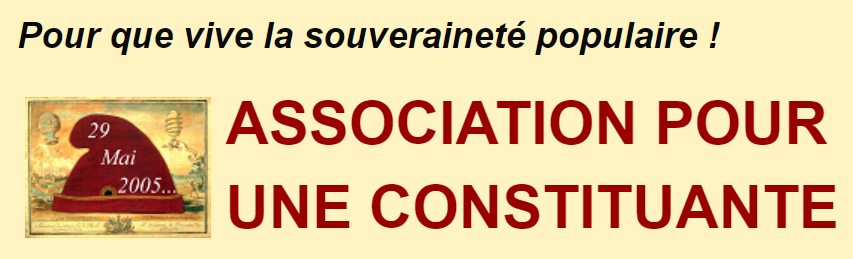 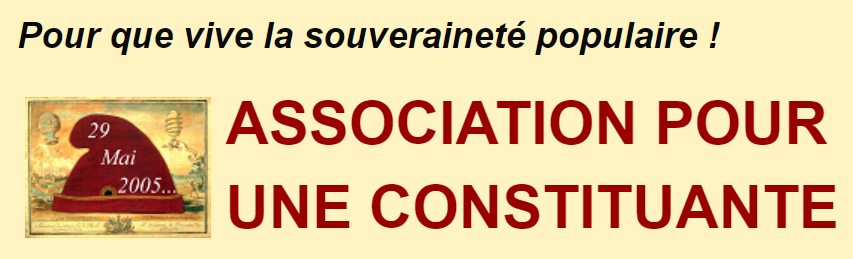 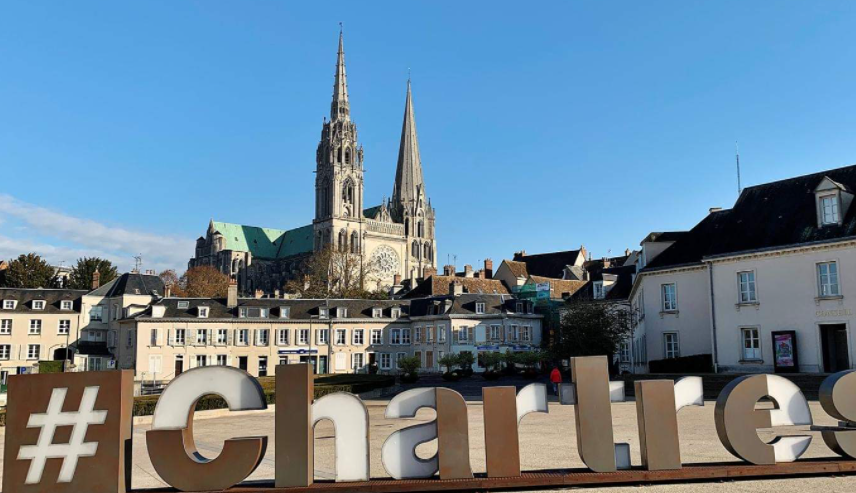 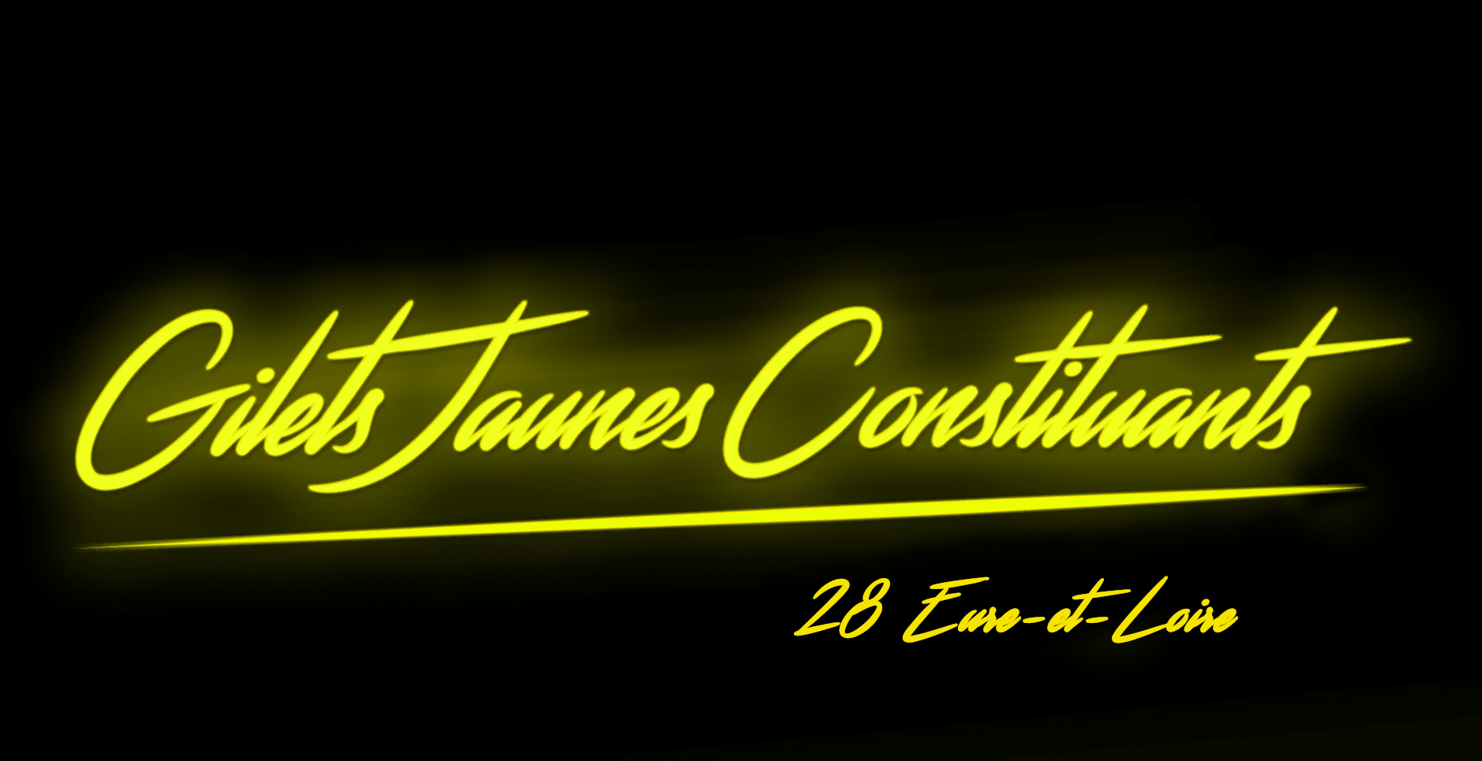 Le groupement de collectifs citoyens C’Chartres résistance ainsi que les Gilets jaunes constituants vous invitent à une soirée de débats et d’échange avec André BELLON, président fondateur de l’Association pour une Constituante (ancien député des Alpes-de-Haute-Provence aux élections législatives de 1983, 1986 et 1988, Président de la Commission des Affaires étrangères de l'Assemblée nationale, administrateur de l'Insee…).Cette réunion aura lieu le mercredi 23 mars 2022 à partir de 18h à la Maison des associations, Rue Louis Blériot, 28300 Champhol.